ҠАРАР                                         РЕШЕНИЕОб утверждении Соглашений между органами местного самоуправления муниципального района Шаранский район Республики Башкортостан и сельских  поселений  муниципального района Шаранский район Республики Башкортостан о передаче муниципальному району   Шаранский район Республики Башкортостан осуществления части полномочий сельских  поселений  муниципального района Шаранский район Республики БашкортостанВ соответствии с частью 4 статьи 15 Федерального закона №131-ФЗ от 6 октября 2003 года «Об общих принципах организации местного самоуправления в Российской Федерации», Совет муниципального района Шаранский район Республики Башкортостан решил:Утвердить Соглашения между органами местного самоуправления муниципального района  Шаранский район Республики Башкортостан и сельских поселений муниципального района Шаранский район Республики Башкортостан о передаче органам местного самоуправления муниципального района   Шаранский район Республики Башкортостан осуществления части полномочий органов местного самоуправления сельских поселений Акбарисовский, Базгиевский, Дмитриево-Полянский, Дюртюлинский, Зириклинский, Мичуринский, Нижнезаитовский, Нижнеташлинский, Нуреевский, Писаревский, Старотумбагушевский, Чалмалинский, Шаранский сельсоветы муниципального района Шаранский район Республики Башкортостан(прилагаются).Настоящее решение опубликовать (разместить) в сети общего доступа «Интернет» на сайте муниципального района Шаранский район Республики Башкортостан (sharan.bashkortostan.ru) и обнародовать на информационном стенде Совета в здании администрации муниципального района Шаранский район Республики Башкортостан.Контроль за исполнением настоящего решения возложить на постоянные комиссии Совета муниципального района Шаранский район Республики Башкортостан.Председатель Совета                                                                      И.Р. Файзуллинс. Шаран30 декабря 2021 года№___/___БАШҠОРТОСТАН РЕСПУБЛИКАҺЫШАРАН  РАЙОНЫ МУНИЦИПАЛЬ РАЙОНСОВЕТЫ452630, Шаран ауылы, Пролетар урамы, 1Тел.  2-23-14,  2-25-04, факс 2-23-39,E-mail:sharansovet@mail.ru, http://sharan.bashkortostan.ruИНН 0251005318, ОГРН 1050200745320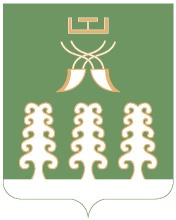 РЕСПУБЛИКА БАШКОРТОСТАН СОВЕТМУНИЦИПАЛЬНОГО  РАЙОНАШАРАНСКИЙ  РАЙОН452630, с.Шаран, ул. Пролетарская, 1Тел.  2-23-14,  2-25-04, факс 2-23-39,E-mail:sharansovet@mail.ru, http://sharan.bashkortostan.ruИНН 0251005318, ОГРН 1050200745320